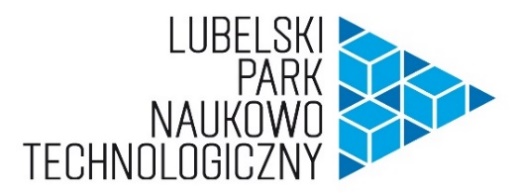 FORMULARZ KARTY ZGŁOSZENIOWEJKONKURS FOTOGRAFICZNY„PARK TECHNOLOGICZNY W OBIEKTYWIE DZIECI I MŁODZIEŻY 7-18 LAT”1. Oświadczam, że zapoznałem/-am się z Regulaminem Konkursu Fotograficznego Lubelskiego Parku Naukowo-Technologicznego S.A. „PARK TECHNOLOGICZNY W OBIEKTYWIE DZIECI I MŁODZIEŻY 7-18 lat” i w pełni akceptuję jego treść oraz zobowiązuję się do przestrzegania zasad i wypełnienia wszelkich warunków formalnych określonych przez Organizatora. Oświadczam, że jestem rodzicem/opiekunem prawnym autora prac, które są zgłaszane  do konkursu oraz posiadam do nich pełne prawa autorskie.2. Wyrażam zgodę na przechowywanie i przetwarzanie moich danych osobowych oraz danych osobowych mojego dziecka dla potrzeb związanych 
z przeprowadzeniem konkursu przez Lubelski Park Naukowo-Technologiczny S.A., przy zachowaniu zasad określonych w ustawie o danych osobowych z dnia 10 maja 2018  (Dz. U. z 2018 r. poz. 1000 )..............................................................	Podpis rodzica/opiekuna prawnego DANE UCZESTNIKA KONKURSUDANE UCZESTNIKA KONKURSUImię i nazwiskoImię i nazwiskoData urodzeniaPrzyjęty nickDANE RODZICA/OPIEKUNA PRAWNEGODANE RODZICA/OPIEKUNA PRAWNEGOImię i nazwiskoImię i nazwiskoAdres zamieszkaniaAdres zamieszkaniaNumer telefonuAdres e – mail